TRABAJO 2º ESO, 20 DE ABRIL:1º LEER LA PÁGINA 165, PRESTANDO ESPECIAL ATENCIÓN EN EL EJERCICIO RESUELTO:2 REALIZAR LOS EJERCICIOS 5 Y 6 DE LA PÁGINA 165. CONTENIDO DE AYUDA: EJEMPLO RESUELTO.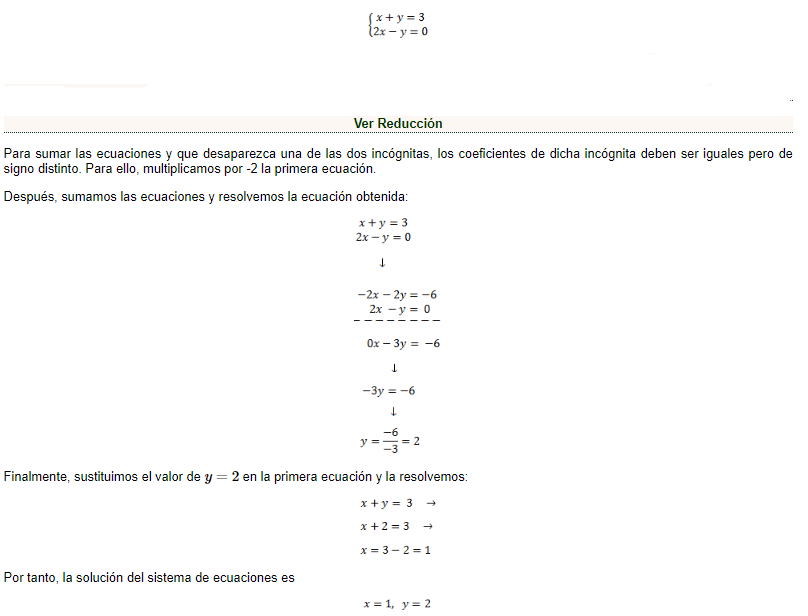 ENLACE DE INTERÉS:https://youtu.be/_1UHZ4Vnnlo  (MÉTODO REDUCCIÓN)